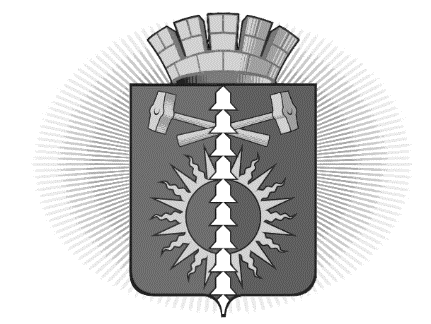 ДУМА ГОРОДСКОГО ОКРУГА ВЕРХНИЙ ТАГИЛШЕСТОЙ СОЗЫВРешение Об установлении на 2019 год коэффициента увеличения, применяемого при расчете арендной платы за земельные участки, находящиеся в собственности городского округа Верхний Тагил, расположенные на территории городского округа Верхний Тагил.В целях обеспечения повышения доходов местного бюджета, учитывая индекс потребительских цен, в соответствии со статьей 39.7 Земельного кодекса РФ, Положением о порядке определения размера арендной платы, порядке, условиях и сроках внесения арендной платы и ставок арендной платы за земельные участки, находящиеся в муниципальной собственности городского округа Верхний Тагил, утвержденным решением Думы городского округа Верхний Тагил от 27.02.2012 N 51/13, руководствуясь Уставом городского округа Верхний Тагил, Дума городского округа Верхний ТагилР Е Ш И Л А:1. Установить на 2019 год коэффициент увеличения, применяемый при расчете арендной платы за земельные участки, находящиеся в собственности городского округа Верхний Тагил, расположенные на территории городского округа Верхний Тагил в размере 1,043.2. Опубликовать настоящее решение в газете «Местные ведомости». СОГЛАСОВАНИЕПроекта решения Думы городского округа Верхний ТагилОб установлении на 2018 год коэффициента увеличения, применяемого при расчете арендной платы за земельные участки, находящиеся в собственности городского округа Верхний Тагил, расположенные на территории городского округа Верхний Тагил.Исполнитель, телефон: Кропотухина Н.А., начальник ОУМИ и ЗР, 20011ДолжностьФамилия и инициалыСроки и результаты согласованияСроки и результаты согласованияСроки и результаты согласованияДолжностьФамилия и инициалыДата поступления на согласованиеДата согласованияЗамечания и подписьЗаместитель главы администрации Н.Е.Поджарова Заместитель главы администрацииИ.Г. УпороваЗаместитель главы администрацииЮ.В.ПрокошинНачальник организационно-правового отделаС.М. Фомин